Collège Jean Charcot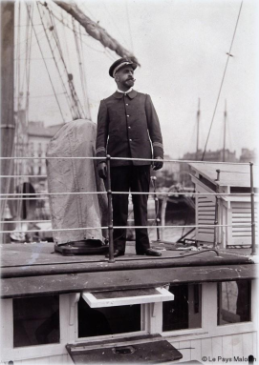 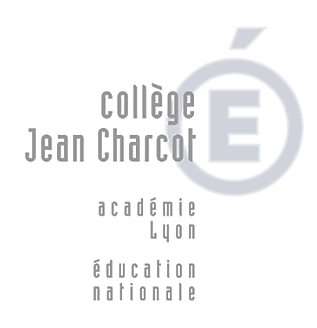 13 rue du Commandant Charcot : 04.72.38.81.81  Mail : ce.0691670r@ac-lyon.frSite Internet : http:// Charcot.etab.ac-lyon.frDNB 2021Epreuve orale « soutenance d’un projet »Vendredi 16 juin 2021Transmission du choix du projet du candidat par les responsables légaux Pour le lundi 12 mai 2020 au secrétariat du collège.Nom :Prénom :Date de naissance :Classe :Projet choisi par le candidat :Nom et Prénom du responsable légal :………………………………...............................Fait à …………………………………          Le ……………………………Signature Rania Nakouri, Principale du collège Jean CharcotIntitulé de l’EPI / Parcours/Projet :Disciplines impliquées :